ROMÂNIA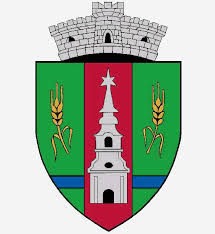 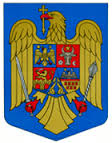 JUDEŢUL ARADCONSILIUL LOCAL ZERINDTel/Fax: 0257355566e-mail: primariazerind@yahoo.comwww.primariazerind.roH O T A R A R E A NR. 122.din 22.11.2017.privind aprobarea rectificării bugetului local  al Consiliului Local Zerind pe anul 2017CONSILIUL LOCAL ZERIND,JUDEŢUL ARAD intrunit in sedinta ordinara in data de 25.10.2017,Vazand:-prevederile Legii bugetului de stat pe anul 2017;-Legea nr. 273/2006,privind finanţele publice locale,modificată şi completată.-Referatul compartimentului de specialitate contabilitate-finanţe al Primăriei Zerind Nr.2505./21.11.2017.-Adresa DGRFP-Timisoara-Administratia Judeteana a Finantelor Publice Arad nr. ARG_STZ_/11675/22.11.2017.;-Raportul comisiilor de specialitate al Consiliului local Zerind prin care se acorda aviz favorabil proiectului de hotarare;-art.36(2) lit.a.,alin.(4 )lit.a., art.39(1), art.45(2) lit.a. din Legea nr.215/2001,modificata şi completata privind Administraţia publică locală,Numarul voturilor exprimate ale consilierilor 9  voturi ,,pentru,, astfel exprimat de catre cei  9 consilieri prezenti,din totalul de 9 consilieri locali in functie.H O T Ă R Ă Ş T E:Art.1.- Se aproba rectificarea bugetului local al Consiliului Local Zerind pe anul 2017,conform Anexei ,care face parte integrantă din prezenta Hotarâre.Art.2.- Cu ducerea la îndeplinire a prezentei se încredinţează primarul Comunei Zerind.Art.3.-Prezenta se comunică Instituţiei Prefectului-Judeţul Arad,AGFPJ Arad, Trezoreriei Chişineu Criş şi compartimentului financiar-contabil al Primăriei Zerind.                               PRESEDINTE                                Contrasemneaza,SECRETAR                                 PAPP  IOAN                          jr.BONDAR HENRIETTE-KATALIN